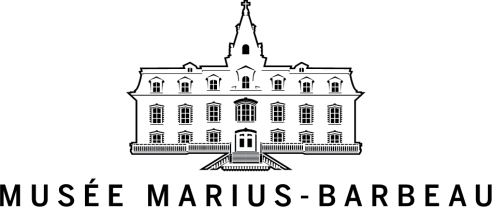 Certificat d’authenticité et d’originalitéChaudière-Appalaches en œuvres –Deuxième vieÀ  REMETTRE LORS DU DEPÔT DE L’ŒUVREPrénom :Nom :Adresse :Ville :Code postal :Téléphone :Télécopieur :Courriel :Titre de l’œuvre : _______________________________________Titre de l’œuvre : _______________________________________Dimensions de l’œuvre :  Haut :_________X  La : _______  X   Prof : _______   cmAnnée de réalisation : _______________________________Médiums, matériaux utilisés : _________________________________________________________Année de réalisation : _______________________________Médiums, matériaux utilisés : _________________________________________________________Je soussigné, certifie par la présente que cette réalisation est authentique et originale.Signature : _______________________________________Date :   _______________________________________